Committee Meeting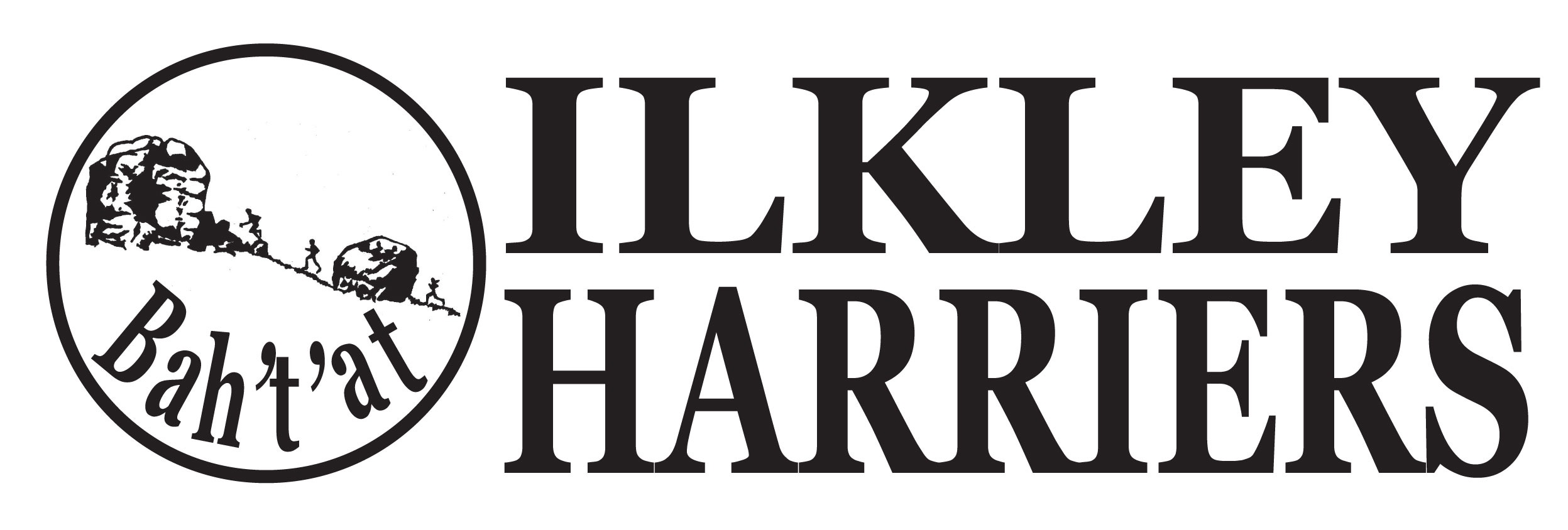 AgendaDate 3rd November 2015 – 8.20 pm (note earlier time)Date 3rd November 2015 – 8.20 pm (note earlier time)Venue: ILTSCVenue: ILTSCItem1Apologies: 2Minutes of Meeting 6th October 20153Matters Arising4Running the ClubHoMVacant chair and deputy positionsEA fees increase and timingTuesday evening format including news review processAwards do organisation London marathon placesCommunications - Review of website and news flow, members google group vs Dan’s newsletter list, members Facebook Coach encouragement and reward?League statsStorage of Harriers equipment5Developing the ClubClub development plan and club mark - to be taken first - remember to fill out Shirley’s template  Update on proposed new athletics facilityDiscussions with new EA officer  6AOB Next Meeting proposed 8.40 pm 1st DecemberILTSC 